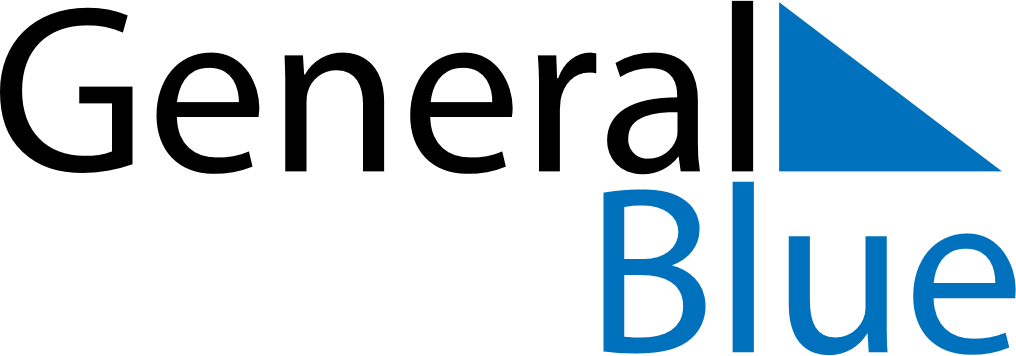 April 2020April 2020April 2020April 2020EthiopiaEthiopiaEthiopiaSundayMondayTuesdayWednesdayThursdayFridayFridaySaturday12334567891010111213141516171718Good FridayGood Friday1920212223242425Easter SundayFirst day of RamadanFirst day of Ramadan2627282930